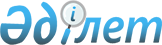 "2016-2018 жылдарға арналған Алға ауданының бюджетін бекіту туралы" 2015 жылғы 23 желтоқсандағы № 237 аудандық мәслихаттың шешіміне өзгерістер мен толықтырулар енгізу туралы
					
			Мерзімі біткен
			
			
		
					Ақтөбе облысы Алға аудандық мәслихатының 2016 жылғы 26 тамыздағы № 38 шешімі. Ақтөбе облысының Әділет департаментінде 2016 жылғы 8 қыркүйекте № 5056 болып тіркелді. Мерзімі өткендіктен қолданыс тоқтатылды
      Қазақстан Республикасының 2008 жылғы 4 желтоқсандағы Бюджеттік кодексінің 9, 104 және 106 баптарына, Қазақстан Республикасының 2001 жылғы 23 қаңтардағы "Қазақстан Республикасындағы жергілікті мемлекеттік басқару және өзін-өзі басқару туралы" Заңының 6 бабына сәйкес, Алға аудандық мәслихаты ШЕШІМ ҚАБЫЛДАДЫ:

      1. Алға аудандық мәслихаттың 2015 жылғы 23 желтоқсандағы № 237 "2016-2018 жылдарға арналған Алға ауданының бюджетін бекіту туралы" (Нормативтік құқықтық актілерді мемлекеттік тіркеу тізілімінде № 4692 тіркелген, 2016 жылғы 4 ақпанда аудандық "Жұлдыз-Звезда" газетінде жарияланған) шешіміне мынадай өзгерістер мен толықтырулар енгізілсін:

      1) 1 тармақта:

      1) тармақшасында:

      кірістер 

      "4 846 225" сандары "4 903 994,5" сандарымен ауыстырылсын;

      оның ішінде:

      трансферттер түсімдері

      "4 139 952" сандары "4 197 721,5" сандарымен ауыстырылсын;

      2) тармақшасында:

      шығындар

      "4 951 236,5" сандары "5 009 006" сандарымен ауыстырылсын;

      2) 8 тармақта:

      үшінші абзацтағы "60 925" сандары "60 497" сандарымен ауыстырылсын;

      жетінші абзацтағы "718 175" сандары "717 157" сандарымен ауыстырылсын;

      он бірінші абзацтағы "12 000" сандары "25 145,1" сандарымен ауыстырылсын;

      3) 9 тармақта:

      алтыншы абзацтағы "10 993" сандары "7 348" сандарымен ауыстырылсын;

      сегізінші абзацтағы "35 354" сандары "46 560" сандарымен ауыстырылсын;

      тоғызыншы абзацтағы "40 956" сандары "54 135,4" сандарымен ауыстырылсын;

      оныншы абзацтағы "18 041" сандары "10 188" сандарымен ауыстырылсын;

      он үшінші абзацтағы "7 848" сандары "19 190" сандарымен ауыстырылсын;

      және мынадай мазмұндағы абзацтармен толықтырылсын:

      "мемлекеттік білім беру мекемелеріне жұмыстағы жоғары көрсеткіштері үшін гранттарды табыс етуге – 18 288,0 мың теңге";

      "Жұмыспен қамту 2020 жол картасы" Бағдарламасының шеңберінде ауылдарда, кенттерде, ауылдық округтерде, аудандық маңызы бар қалаларда инфрақұрылымды және тұрғын үй-коммуналдық шаруашылық объектілерін (инженерлік-көліктік инфрақұрылым, әлеуметтік-мәдени объектілерін) ағымдағы және орташа жөндеуге, елді мекендерді абаттандыруға – 14 759,0 мың теңге";

      4) көрсетілген шешімдегі 1, 5 қосымшалар осы шешімге 1, 2 қосымшаларға сәйкес жаңа редакцияда жазылсын.

      2. Осы шешім 2016 жылғы 1 қаңтардан бастап қолданысқа енгізіледі. 2016 жылға арналған Алға ауданының бюджеті 2016 жылға арналған аудандық бюджетке қала және ауылдық округ әкімі аппараттарының бюджеттік бағдарламаларының тізбесі
					© 2012. Қазақстан Республикасы Әділет министрлігінің «Қазақстан Республикасының Заңнама және құқықтық ақпарат институты» ШЖҚ РМК
				
      Аудандық мәслихат сессиясының төрағасы: 

А. Нұрғалиев

      Аудандық мәслихат хатшысы: 

Б. Жұмабаев
Алға аудандық мәслихатының 2016 жылғы 26 тамыздағы № 38 шешіміне 1 қосымшаАлға аудандық мәслихатының 2015 жылғы 23 желтоқсандағы № 237 шешіміне 1 қосымша
Санаты
Санаты
Санаты
Санаты
Сомасы 
(мың теңге)
Сыныбы
Сыныбы
Сыныбы
Сомасы 
(мың теңге)
Ішкі сыныбы
Ішкі сыныбы
Сомасы 
(мың теңге)
АТАУЫ
Сомасы 
(мың теңге)
1
2
3
4
5
I. Кірістер
4903994,5
1
Салықтық түсімдер 
687673
01
Табыс салығы
247100
2
Жеке табыс салығы
247100
03
Әлеуметтік салық
207652
1
Әлеуметтік салық
207652
04
Меншікке салынатын салықтар
196230
1
Мүлікке салынатын салықтар
141230
3
Жер салығы
5400
4
Көлік құралдарына салынатын салық
44600
5
Бірыңғай жер салығы
5000
05
Тауарларға, жұмыстарға және қызметтерге салынатын ішкі салықтар
31660
2
Акциздер 
3100
3
Табиғи және басқа ресурстарды пайдаланғаны үшін түсетін түсімдер
11200
4
Кәсіпкерлік және кәсіби қызметті жүргізгені үшін алынатын алымдар
17220
5
Ойын бизнесіне салық
140
08
Заңдық мәнді іс - әрекеттерді жасағаны және (немесе) оған уәкілеттігі бар мемлекеттік органдар немесе лауазымды адамдар құжаттар бергені үшін алынатын міндетті төлемдер
5031
1
Мемлекеттік баж
5031
2
Салықтық емес түсімдер
5000
06
Өзге де салықтық емес түсімдер
5000
1
Өзге де салықтық емес түсімдер
5000
3
Негізгі капиталды сатудан түсетін түсімдер
13600
01
Мемлекеттік мекемелерге бекітілген мемлекеттік мүлікті сату
3600
1
Мемлекеттік мекемелерге бекітілген мемлекеттік мүлікті сату
3600
03
Жерді және материалдық емес активтерді сату
10000
1
Жерді сату
10000
4
Трансферттердің түсімдері
4197721,5
02
Мемлекеттік басқарудың жоғары тұрған органдарынан түсетін трансферттер
4197721,5
2
Облыстық бюджет трансферттері
4197721,5
Функционалдық топ
Функционалдық топ
Функционалдық топ
Функционалдық топ
Функционалдық топ
сомасы 
(мың теңге)
Кіші функция
Кіші функция
Кіші функция
Кіші функция
сомасы 
(мың теңге)
Бюджеттік бағдарламалардың әкімшісі
Бюджеттік бағдарламалардың әкімшісі
Бюджеттік бағдарламалардың әкімшісі
сомасы 
(мың теңге)
Бағдарлама
Бағдарлама
сомасы 
(мың теңге)
АТАУЫ
сомасы 
(мың теңге)
1
2
3
4
5
6
II.Шығындар
5009006,0
01
Жалпы сипаттағы мемлекеттік қызметтер 
302692,7
1
Мемлекеттік басқарудың жалпы функцияларын орындайтын өкілді, атқарушы және басқа органдар
258548,4
112
Аудан (облыстық маңызы бар қала) мәслихатының аппараты
16497,0
001
Аудан (облыстық маңызы бар қала) мәслихатының қызметін қамтамасыз ету жөніндегі қызметтер
16497,0
122
Аудан (облыстық маңызы бар қала) әкімінің аппараты
77041,0
001
Аудан (облыстық маңызы бар қала) әкімінің қызметін қамтамасыз ету жөніндегі қызметтер
70381,0
003
Мемлекеттік органның күрделі шығыстары
6660,0
123
Қаладағы аудан, аудандық маңызы бар қала, кент, ауыл, ауылдық округ әкімінің аппараты 
165010,4
001
Қаладағы аудан, аудандық маңызы бар қаланың, кент, ауыл, ауылдық округ әкімінің қызметін қамтамасыз ету жөніндегі қызметтер
165010,4
2
Қаржылық қызмет
16678,3
452
Ауданның (облыстық маңызы бар қаланың) қаржы бөлімі
16678,3
001
Ауданның (облыстық маңызы бар қаланың) бюджетін орындау және коммуналдық меншігін басқару саласындағы мемлекеттік саясатты іске асыру жөніндегі қызметтер 
14231,3
003
Салық салу мақсатында мүлікті бағалауды жүргізу
1330,0
010
Жекешелендіру, коммуналдық меншікті басқару, жекешелендіруден кейінгі қызмет және осыған байланысты дауларды реттеу
917,0
018
Мемлекеттік органның күрделі шығыстары
200,0
5
Жоспарлау және статистикалық қызмет
15928,0
453
Ауданның (облыстық маңызы бар қаланың) экономика және бюджеттік жоспарлау бөлімі
15928,0
001
 Экономикалық саясатты, мемлекеттік жоспарлау жүйесін қалыптастыру және дамыту саласындағы мемлекеттік саясатты іске асыру жөніндегі қызметтер
15928,0
9
Жалпы сипаттағы өзге де мемлекеттік қызметтер
11538,0
458
Ауданның (облыстық маңызы бар қаланың) тұрғын үй-коммуналдық шаруашылығы, жолаушылар көлігі және автомобиль жолдары бөлімі
11538,0
001
Жергілікті деңгейде тұрғын үй-коммуналдық шаруашылығы, жолаушылар көлігі және автомобиль жолдары саласындағы мемлекеттік саясатты іске асыру жөніндегі қызметтер
11338,0
013
Мемлекеттік органның күрделі шығыстары
200,0
02
Қорғаныс 
6762,0
1
Әскери мұқтаждықтар
2862,0
122
Аудан (облыстық маңызы бар қала) әкімінің аппараты
2862,0
005
Жалпыға бірдей әскери міндетті атқару шеңберіндегі іс-шаралар 
2862,0
2
Төтенше жағдайлар жөніндегі жұмыстарды ұйымдастыру
3900,0
122
Аудан (облыстық маңызы бар қала) әкімінің аппараты
3900,0
006
Аудан (облыстық маңызы бар қала) ауқымындағы төтенше жағдайлардың алдын алу және оларды жою
3900,0
04
Білім беру
3177522,5
1
Мектепке дейінгі тәрбие және оқыту
252589,0
464
Ауданның (облыстық маңызы бар қаланың) білім бөлімі
252589,0
040
Мектепке дейінгі білім беру ұйымдарында мемлекеттік білім беру тапсырысын іске асыруға
252589,0
2
Бастауыш, негізгі орта және жалпы орта білім беру
2826527,5
464
Ауданның (облыстық маңызы бар қаланың) білім бөлімі
2442540,5
003
Жалпы білім беру
2303925,5
006
Балаларға қосымша білім беру
138615,0
465
Ауданның (облыстық маңызы бар қаланың) дене шынықтыру және спорт бөлімі
67665,0
017
Балалар мен жасөспірімдерге спорт бойынша қосымша білім беру
67665,0
466
Ауданның (облыстық маңызы бар қаланың) сәулет, қала құрылысы және құрылыс бөлімі
316322,0
021
Бастауыш, негізгі орта және жалпы орта білім беру объектілерін салу және реконструкциялау
316322,0
9
Білім беру саласындағы өзге де қызметтер
98406,0
464
Ауданның (облыстық маңызы бар қаланың) білім бөлімі
98406,0
001
Жергілікті деңгейде білім беру саласындағы мемлекеттік саясатты іске асыру жөніндегі қызметтер
10302,0
005
Ауданның (облыстық маңызы бар қаланың) мемлекеттік білім беру мекемелер үшін оқулықтар мен оқу-әдістемелік кешендерді сатып алу және жеткізу
30000,0
007
Аудандық (қалалық) ауқымдағы мектеп олимпиадаларын, мектептен тыс іс-шараларды және конкурстарды өткізу
290,0
015
Жетім баланы (жетім балаларды) және ата-аналарының қамқорынсыз қалған баланы (балаларды) күтіп-ұстауға қамқоршыларға (қорғаншыларға) ай сайынғы ақшалай қаражат төлемі 
11488,0
019
Ауданның (облыстық маңызы бар қаланың) мемлекеттік білім беру мекемелеріне жұмыстағы жоғары көрсеткіштері үшін гранттарды табыс ету
18288,0
022
Жетім баланы (жетім балаларды) және ата-анасының қамқорлығынсыз қалған баланы (балаларды) асырап алғаны үшін Қазақстан азаматтарына біржолғы ақша қаражатын төлеуге арналған төлемдер
1491,0
029
Балалар мен жасөспірімдердің психикалық денсаулығын зерттеу және халыққа психологиялық-медициналық-педагогикалық консультациялық көмек
9499,0
067
Ведомстволық бағыныстағы мемлекеттік мекемелерінің және ұйымдарының күрделі шығыстары
17048,0
06
Әлеуметтік көмек және әлеуметтік қамсыздандыру 
274695,1
1
Әлеуметтік қамсыздандыру
66471,0
451
Ауданның (облыстық маңызы бар қаланың) жұмыспен қамту және әлеуметтік бағдарламалар бөлімі 
59476,0
005
Мемлекеттік атаулы әлеуметтік көмек 
2675,0
016
18 жасқа дейінгі балаларға мемлекеттік жәрдемақылар
56001,0
025
"Өрлеу" жобасы бойынша келісілген қаржылай көмекті енгізу
800,0
464
Ауданның (облыстық маңызы бар қаланың) білім бөлімі
6995,0
030
Патронат тәрбиешілерге берілген баланы (балаларды) асырап бағу
6995,0
2
Әлеуметтік көмек 
189889,1
451
Ауданның (облыстық маңызы бар қаланың) жұмыспен қамту және әлеуметтік бағдарламалар бөлімі 
189889,1
002
Жұмыспен қамту бағдарламасы 
62004,1
004
Ауылдық жерлерде тұратын денсаулық сақтау, білім беру, әлеуметтік қамтамасыз ету, мәдениет, спорт және ветеринария мамандарына отын сатып алуға Қазақстан Республикасының заңнамасына сәйкес әлеуметтік көмек 
8416,0
006
Тұрғын үйге көмек көрсету 
21798,0
007
Жергілікті өкілетті органдардың шешімдері бойынша мұқтаж азаматтардың жекелеген топтарына әлеуметтік көмек
64200,0
014
Мұқтаж азаматтарға үйде әлеуметтік көмек көрсету 
17355,0
017
Мүгедектерді оңалту жеке бағдарламасына сәйкес, мұқтаж мүгедектерді міндетті гигиеналық құралдармен және ымдау тілі мамандарының қызмет көрсетуін, жеке көмекшілермен қамтамасыз ету 
16116,0
9
Әлеуметтік көмек және әлеуметтік қамтамасыз ету салаларындағы өзге де қызметтер
18335,0
451
Ауданның (облыстық маңызы бар қаланың) жұмыспен қамту және әлеуметтік бағдарламалар бөлімі 
18335,0
001
Жергілікті деңгейде халық үшін әлеуметтік бағдарламаларды жұмыспен қамтуды қамтамасыз етуді іске асыру саласындағы мемлекеттік саясатты іске асыру жөніндегі қызметтер
16835,0
011
Жәрдемақыларды және басқа да әлеуметтік төлемдерді есептеу, төлеу мен жеткізу бойынша қызметтерге ақы төлеу
1500,0
07
Тұрғын үй-коммуналдық шаруашылық 
643648,1
1
Тұрғын үй шаруашылығы 
588597,4
123
Қаладағы аудан, аудандық маңызы бар қала, кент, ауыл, ауылдық округ әкімінің аппараты 
2753,0
027
"Жұмыспен қамту 2020 жол картасы" бойынша қалаларды және ауылдық елді мекендерді дамыту шеңберінде объектілерді жөндеу және абаттандыру
2753,0
455
Ауданның (облыстық маңызы бар қаланың) мәдениет және тілдерді дамыту бөлімі 
800
024
"Жұмыспен қамту 2020 жол картасы" бойынша қалаларды және ауылдық елді мекендерді дамыту шеңберінде объектілерді жөндеу
800
458
Ауданның (облыстық маңызы бар қаланың) тұрғын үй-коммуналдық шаруашылығы, жолаушылар көлігі және автомобиль жолдары бөлімі
1984,0
003
Мемлекеттік тұрғын үй қорының сақталуын ұйымдастыру
1400,0
049
Көп пәтерлі тұрғын үйлерде энергетикалық аудит жүргізу
584,0
464
Ауданның (облыстық маңызы бар қаланың) білім бөлімі
46560,0
026
"Жұмыспен қамту 2020 жол картасы" бойынша қалаларды және ауылдық елді мекендерді дамыту шеңберінде объектілерді жөндеу 
46560,0
466
Ауданның (облыстық маңызы бар қаланың) сәулет, қала құрылысы және құрылыс бөлімі
536500,4
003
Коммуналдық тұрғын үй қорының тұрғын үйін жобалау және (немесе) салу, реконструкциялау
49718,0
004
Инженерлік-коммуникациялық инфрақұрылымды жобалау, дамыту және (немесе) жайластыру
476782,4
074
"Жұмыспен қамту 2020 жол" картасының екінші бағыты шеңберінде жетіспейтін инженерлік-коммуникациялық инфрақұрылымды дамыту және/немесе салу
10000,0
2
Коммуналдық шаруашылық
33744,7
458
Ауданның (облыстық маңызы бар қаланың) тұрғын үй-коммуналдық шаруашылығы, жолаушылар көлігі және автомобиль жолдары бөлімі
23556,7
012
Сумен жабдықтау және су бұру жүйесінің жұмыс істеуі
21700,0
027
Ауданның (облыстық маңызы бар қаланың) коммуналдық меншігіндегі газ жүйелерін қолдануды ұйымдастыру
1856,7
466
Ауданның (облыстық маңызы бар қаланың) сәулет, қала құрылысы және құрылыс бөлімі
10188,0
058
Елді мекендердегі сумен жабдықтау және су бұру жүйелерін дамыту
10188,0
3
Елді мекендерді абаттандыру 
21306,0
123
Қаладағы аудан, аудандық маңызы бар қала, кент, ауыл, ауылдық округ әкімінің аппараты
21306,0
008
Елді мекендердегі көшелерді жарықтандыру
6306,0
011
Елді мекендерді абаттандыру мен көгалдандыру
15000,0
08
Мәдениет, спорт, туризм және ақпараттық кеңістік
130832,9
1
Мәдениет саласындағы қызмет
52040,5
455
Ауданның (облыстық маңызы бар қаланың) мәдениет және тілдерді дамыту бөлімі 
52040,5
003
Мәдени-демалыс жұмысын қолдау 
52040,5
2
Спорт
6987,0
465
Ауданның (облыстық маңызы бар қаланың) дене шынықтыру және спорт бөлімі
6987,0
001
Жергілікті деңгейде дене шынықтыру және спорт саласындағы мемлекеттік саясатты іске асыру жөніндегі қызметтер
4987,0
006
Аудандық (облыстық маңызы бар қалалық) деңгейде спорттық жарыстар өткізу
1000,0
007
Әртүрлі спорт түрлері бойынша аудан (облыстық маңызы бар қала) құрама командаларының мүшелерін дайындау және олардың облыстық спорт жарыстарына қатысуы
1000,0
3
Ақпараттық кеңістік
47169,0
455
Ауданның (облыстық маңызы бар қаланың) мәдениет және тілдерді дамыту бөлімі 
38998,0
006
Аудандық (қалалық) кітапханалардың жұмыс істеуі
38448,0
007
Мемлекеттiк тiлдi және Қазақстан халқының басқа да тiлдерін дамыту
550,0
456
Ауданның (облыстық маңызы бар қаланың) ішкі саясат бөлімі 
8171,0
002
Мемлекеттік ақпараттық саясат жүргізу жөніндегі қызметтер
8171,0
9
Мәдениет, спорт, туризм және ақпараттық кеңiстiктi ұйымдастыру жөнiндегi өзге де қызметтер
24636,4
455
Ауданның (облыстық маңызы бар қаланың) мәдениет және тілдерді дамыту бөлімі 
10292,0
001
Жергілікті деңгейде тілдерді және мәдениетті дамыту саласындағы мемлекеттік саясатты іске асыру жөніндегі қызметтер
8912,0
010
Мемлекеттік органның күрделі шығыстары
160,0
032
Ведомстволық бағыныстағы мемлекеттік мекемелерінің және ұйымдарының күрделі шығыстары
1220,0
456
Ауданның (облыстық маңызы бар қаланың) ішкі саясат бөлімі 
14344,4
001
Жергілікті деңгейде ақпарат, мемлекеттілікті нығайту және азаматтардың әлеуметтік сенімділігін қалыптастыру саласында мемлекеттік саясатты іске асыру жөніндегі қызметтер
8024,4
003
Жастар саясаты саласында іс-шараларды іске асыру
6320,0
10
Ауыл, су, орман, балық шаруашылығы, ерекше қорғалатын табиғи аумақтар, қоршаған ортаны және жануарлар дүниесін қорғау, жер қатынастары
96504,0
1
Ауыл шаруашылығы
41854,0
453
Ауданның (облыстық маңызы бар қаланың) экономика және бюджеттік жоспарлау бөлімі
5772,0
099
Мамандардың әлеуметтік көмек көрсетуі жөніндегі шараларды іске асыру
5772,0
462
Ауданның (облыстық маңызы бар қаланың) ауыл шаруашылығы бөлімі
15055,7
001
Жергілікті деңгейде ауыл шаруашылығы саласындағы мемлекеттік саясатты іске асыру жөніндегі қызметтер
14735,7
006
Мемлекеттік органның күрделі шығыстары
320,0
473
Ауданның (облыстық маңызы бар қаланың) ветеринария бөлімі
21026,3
001
Жергілікті деңгейде ветеринария саласындағы мемлекеттік саясатты іске асыру жөніндегі қызметтер
4999,3
003
Мемлекеттік органның күрделі шығыстары
130,0
006
Ауру жануарларды санитарлық союды ұйымдастыру
979,0
008
Алып қойылатын және жойылатын ауру жануарлардың, жануарлардан алынатын өнімдер мен шикізаттың құнын иелеріне өтеу
10029,0
010
Ауыл шаруашылығы жануарларын сәйкестендіру жөніндегі іс-шараларды өткізу
4889,0
6
Жер қатынастары
11707,0
463
Ауданның (облыстық маңызы бар қаланың) жер қатынастары бөлімі
11707,0
001
Аудан (облыстық маңызы бар қала) аумағында жер қатынастарын реттеу саласындағы мемлекеттік саясатты іске асыру жөніндегі қызметтер
9707,0
006
Аудандардың, облыстық маңызы бар, аудандық маңызы бар қалалардың, кенттердiң, ауылдардың, ауылдық округтердiң шекарасын белгiлеу кезiнде жүргiзiлетiн жерге орналастыру
2000,0
9
Ауыл, су, орман, балық шаруашылығы, қоршаған ортаны қорғау және жер қатынастары саласындағы өзге де қызметтер
42943,0
473
Ауданның (облыстық маңызы бар қаланың) ветеринария бөлімі 
42943,0
011
Эпизоотияға қарсы іс-шаралар жүргізу
42943,0
11
Өнеркәсіп, сәулет, қала құрылысы және құрылыс қызметі
18495,0
2
Сәулет, қала құрылысы және құрылыс қызметі
18495,0
466
Ауданның (облыстық маңызы бар қаланың) сәулет, қала құрылысы және құрылыс бөлімі
18495,0
001
Құрылыс, облыс қалаларының, аудандарының және елді мекендерінің сәулеттік бейнесін жақсарту саласындағы мемлекеттік саясатты іске асыру және ауданның (облыстық маңызы бар қаланың) аумағын оңтайлы және тиімді қала құрылыстық игеруді қамтамасыз ету жөніндегі қызметтер 
12095,0
013
Аудан аумағында қала құрылысын дамытудың кешенді схемаларын, аудандық (облыстық) маңызы бар қалалардың, кенттердің және өзге де ауылдық елді мекендердің бас жоспарларын әзірлеу
6000,0
015
Мемлекеттік органның күрделі шығыстары
400,0
12
Көлік және коммуникация
181686,0
1
Автомобиль көлігі
181686,0
123
Қаладағы аудан, аудандық маңызы бар қала, кент, ауыл, ауылдық округ әкімінің аппараты 
16620,0
013
Аудандық маңызы бар қалаларда, кенттерде, ауылдарда, ауылдық округтерде автомобиль жолдарының жұмыс істеуін қамтамасыз ету
16620,0
458
Ауданның (облыстық маңызы бар қаланың) тұрғын үй-коммуналдық шаруашылығы, жолаушылар көлігі және автомобиль жолдары бөлімі
165066,0
045
Аудандық маңызы бар автомобиль жолдарын және елді-мекендердің көшелерін күрделі және орташа жөндеу
165066,0
13
Өзгелер
29582,3
3
Кәсіпкерлік қызметті қолдау және бәсекелестікті қорғау
6217,3
469
Ауданның (облыстық маңызы бар қаланың) кәсіпкерлік бөлімі
6217,3
001
Жергілікті деңгейде кәсіпкерлік дамыту саласындағы мемлекеттік саясатты іске асыру жөніндегі қызметтер
5517,3
003
Кәсіпкерлік қызметті қолдау 
700,0
007
"Бизнестің жол картасы – 2020" бизнесті қолдау мен дамытудың біріңғай бағдарламасы шеңберінде жеке кәсіпкерлікті қолдау
0,0
9
Өзгелер
23365,0
123
Қаладағы аудан, аудандық маңызы бар қала, кент, ауыл, ауылдық округ әкімінің аппараты 
12836,0
040
"Өңірлерді дамыту" Бағдарламасы шеңберінде өңірлерді экономикалық дамытуға жәрдемдесу бойынша шараларды іске асыру
12836,0
452
Ауданның (облыстық маңызы бар қаланың) қаржы бөлімі
5630,0
012
Ауданның (облыстық маңызы бар қаланың) жергілікті атқарушы органының резерві
5630,0
464
Ауданның (облыстық маңызы бар қаланың) білім бөлімі
4899,0
041
"Өңірлерді дамыту" Бағдарламасы шеңберінде өңірлерді экономикалық дамытуға жәрдемдесу бойынша шараларды іске асыру
4899,0
15
Трансферттер
146585,4
1
Трансферттер
146585,4
452
Ауданның (облыстық маңызы бар қаланың) қаржы бөлімі
146585,4
006
Нысаналы пайдаланылмаған (толық пайдаланылмаған) трансферттерді қайтару
54,3
024
Мемлекеттік органдардың функцияларын мемлекеттік басқарудың төмен тұрған деңгейлерінен жоғарғы деңгейлерге беруге байланысты жоғары тұрған бюджеттерге берілетін ағымдағы нысаналы трансферттер
77601,0
051
Жергілікті өзін-өзі басқару органдарына берілетін трансферттер
68930,0
054
Қазақстан Республикасының Ұлттық қорынан берілетін нысаналы трансферт есебінен республикалық бюджеттен бөлінген пайдаланылмаған (түгел пайдаланылмаған) нысаналы трансферттердің сомасын қайтару
0,1
III. Таза бюджеттік кредиттеу
1283957,0
Бюджеттік кредиттер
1290765,0
7
Тұрғын үй-коммуналдық шаруашылық
1265313,0
1
Тұрғын үй шаруашылығы
1265313,0
458
Ауданның (облыстық маңызы бар қаланың) тұрғын үй-коммуналдық шаруашылығы, жолаушылар көлігі және автомобиль жолдары бөлімі
1265313,0
053
Жылу, сумен жабдықтау және су бұру жүйелерін реконструкция және құрылыс үшін кредит беру
1265313,0
10
Ауыл, су, орман, балық шаруашылығы, ерекше қорғалатын табиғи аумақтар, қоршаған ортаны және жануарлар дүниесін қорғау, жер қатынастары
25452,0
1
Ауыл шаруашылығы
25452,0
453
Ауданның (облыстық маңызы бар қаланың) экономика және бюджеттік жоспарлау бөлімі
25452,0
006
Мамандарды әлеуметтік қолдау шараларын іске асыру үшін бюджеттік кредиттер
25452,0
Бюджеттік кредиттерді өтеу
6808,0
5
Бюджеттік кредиттерді өтеу
6808,0
01
Бюджеттік кредиттерді өтеу
6808,0
1
Мемлекеттік бюджеттен берілген бюджеттік кредиттерді өтеу
6808,0
IV. Қаржы активтерімен жасалатын операция бойынша сальдо
0,0
Қаржы активтерін сатып алу
0,0
V. Бюджет тапшылығы (профицит)
-1388968,5
VI. Бюджет тапшылығын қаржыландыру 
1388968,5
7
Қарыздар түсімі
1290765,0
01
Мемлекеттік ішкі қарыздар
1290765,0
2
Қарыз алу келісім шарттары
1290765,0
16
Қарыздарды өтеу
6808,0
1
Қарыздарды өтеу
6808,0
452
Ауданның (облыстық маңызы бар қаланың) қаржы бөлімі
6808,0
008
Жергілікті атқарушы органның жоғары тұрған бюджет алдындағы борышын өтеу
6808,0
8
Бюджет қаражатының пайдаланылатын қалдықтары
105011,5
01
Бюджет қаражаты қалдықтары
105011,5
1
Бюджет қаражатының бос қалдықтары
105011,5Алға аудандық мәслихатының 2016 жылғы 26 тамыздағы № 38 шешіміне 2 қосымшаАлға аудандық мәслихатының 2015 жылғы 23 желтоқсандағы № 237 шешіміне 5 қосымша
Қала және ауылдық округтердің атауы
Қаладағы аудан, аудандық маңызы бар қаланың, кент, ауыл, ауылдық округ әкімі-нің қызметін қамта-масыз ету жөніндегі қызметтер 123001
Елді мекен-дердегі көше-лерді жарық-тандыру 123008
Аудандық маңызы бар қалаларда, кенттерде, ауылдарда, ауылдық округтерде автомобиль жолдары-ның жұмыс істеуін қам-тамасыз ету 123013
"Өңірлерді дамыту" Бағдар-ламасы шеңберінде өңірлерді экономи-калық дамытуға жәрдемдесу бойынша шараларды іске асыру 123040
Елді мекен-дерді абаттандыру мен көгал-дандыру 123011
Алға
24216
0
1600
0
15000
Бестамақ
13376
300
300
1186
Бесқоспа
12667
300
1300
1529
Ақай
10737,9
790
1600
796
Қарағаш
11385
750
1200
1252
Қарақобда
11914
850
900
818
Қарабұлақ
11039
336
2400
0
Маржанбұлақ
13470,5
450
900
1855
Сарықобда
9401
950
400
825
Тамды
12991
580
1500
2377
Тоқмансай
11042
300
1700
0
Үшқұдық
10327
400
1600
823
Қарақұдық
12444
300
1220
1375
Барлығы
165 010,4
6 306
16 620
12 836
15 000